The KCWCD PIpeline 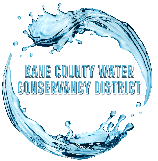 kane county water conservancy District 06/18/20Summer NewsletterKane County celebrated Kanab City’s 150th birthday on June 13, 2020.  KCWCD hosted some of the activities at Jackson Flat Reservoir in Kanab, UT. Kane County brought in Nitro Circus who set up their blob on the beach and launched people into the sky, just to crash down into the water.  The County also reserved all kayak and paddleboard rentals from the Adventure Tour Company and allowed the public to enjoy Jackson Flat Reservoir from one of their floating devices.  The public enjoyed food that was provided by the food trucks that were present.  This made for a  full day at the reservoir, enjoying the different activities going on at Jackson Flat Reservoir.  The event was a success and was estimated that approximately 1,000 people showed up throughout the day. 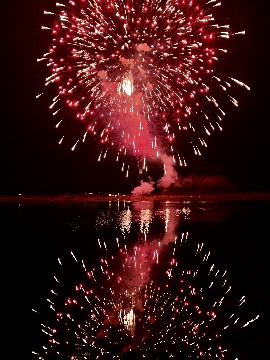 KCWCD hosted the 24th of July fireworks that shot out over the water at Jackson Flat Reservoir in 2019. KCWCD will host the fireworks again in 2020. The show will start approximately at 9:00 PM. All are welcome to comemorate with us!Office Hours 9:00 AM – 5:00 PM (Monday – Friday)                                                                                          Office Closure: 07/03/20 Independence Day 07/24/20 Pioneer Day 09/07/20 Labor Day              Office Hours 9:00 AM – 5:00 PM (Monday – Friday)                                                                                          Office Closure: 07/03/20 Independence Day 07/24/20 Pioneer Day 09/07/20 Labor Day              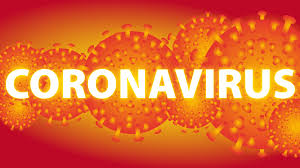 KCWCD continued to operate in the midst of the covid-19 shutdown as water utility is considered an essential business.  However, the office building closed its doors for some time to flatten the curve and to not jeopordize the health of employees and customers alike.  Since that time, KCWCD has decided to re-open it’s doors to the public and wants to encourage safe practices moving forward.  This means: not coming into the office if one is feeling sick in any way, washing hands before and after entering the building, take advantage of the hand sanitizer provided at the front desk, use a mask while inside the building, practice social distancing by maintaining a distance of 6 feet between yourself and others around you, consider wearing latex gloves, etc.  All are welcome to come into the office to pay bills or any other matter but consider calling in or sending an email to the address provided below before coming into the office in person. Bills can be paid in a number of different ways which include calling into the office at number provided below, signing up for automated withdrawel, bill pay with your bank, mailing a bill through the mail and paying yourself online at https://kcwcd.com/pay-online/ .  Covid-19 is primarily transmitted  person-to-person so if we can make some minor adjustments to the way we do things including paying our bills, we will make a big difference in slowing down the spread of the virus. KCWCD would like to thank all in advance for being responsible and taking this health risk seriously. WATER CONSERVATION TIPS Be aware! Listen for drips & leaks around house   Check outdoor faucets, pipes and hoses for leaks        Take shorter showers, try for under 5 minutes              Turn faucet off while shaving, brushing teeth, etc.         Teach children water conservation tips                                         Use mulch around plants and trees                                                          Avoid watering on windy days                                          Only wash full loads of laundry                                       Install drip irrigation system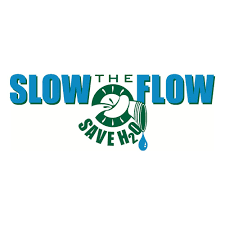 SUMMER                                                                                MONTHS                                      The months of June,                                                 July, August and                                                       September are the months                                        that water users generally                                       use more water at their                                             properties.  We should always                                    practice water conservation                                     measures but especially during these                             hot summer months.  Educating yourself                  on water conservation efforts is the first                               step in the process.  Visit our website at    https://kcwcd.com/conservation/ and commit           yourself to applying just a few water conservation    tips.  With time, you’ll save not only our precious     water resource, but also your own money!                     